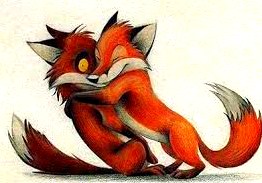 У моего приятеля жили в комнате два маленьких лисёнка. Это были шустрые и беспокойные зверьки. Днём они спали под кроватью, а к ночи просыпались и вздуривали — носились по всей комнате до самого утра.Так разыграются лисята, так расшалятся, что бегают по моему приятелю, как по полу, и прыгают ему, сонному, прямо на лицо.А однажды ночью лисёнок, играючи, даже схватил его за нос.С тех пор приятель спал, засунув голову под подушку. Даже до сих пор у него сохранилась эта привычка. И лисят давно нет, и живёт он в другой квартире, и прыгать ему на лицо некому, а спит он по-старому, плотно закрывшись подушкой.Эти лисята были настоящие ловкачи.Раз! — и по занавеске взберётся лисёнок прямо до самого верха.Два! — он уже на высоком шкафу.А вот и на комоде, а вот оба уж таскают друг друга за шиворот.Лисята нашли себе игрушку. Игрушка эта — фарфоровое блюдце.Лисята постукивают по краю лапами, блюдце гремит, звенит, подпрыгивает. А лисята знай гонят его по всему полу — туда-сюда взад-вперёд. Звон стоит как в посудной лавке.Однажды мой приятель очень испугался. Проснулся он утром и вдруг видит: по комнате скачет его высокий охотничий сапог, так вот и скачет — сам по себе. Перевёртывается, перекатывается.Что за чудо такое?Потом присмотрелся он и заметил: из голенища торчит кончик пушистого хвостика. Тут приятель и догадался, что это лисёнок залез в его сапог как в норку и там застрял. Он скорей лисёнка схватил за хвост и вытащил из сапога.Жили-жили эти лисята у моего приятеля и вдруг потерялись!Как-то пришёл приятель со службы домой и свистит:— Фить, фить! Эй, братцы, налетайте! Я вам телячьей печёнки купил!А никто и не налетает, и никто к нему и не приходит. Нет лисят.Куда же они подевались?!Стал приятель их искать...Заглянул на шкаф — на шкафу их нет.Полез за комод — и там нет никого, и под стульями нет, и под кроватью.Посмотрел и в сапогах. Сапоги пустые. Удивился мой приятель, не знает, что и думать.На самом деле, куда же могли убежать его лисята из запертой комнаты?Но тут он взглянул на свою печку с раскрытой дверцей и сразу догадался. Выбежал скорей на лестницу и позвонил в соседнюю квартиру. Дверь ему открыли, спрашивают:— Вам кого надо?— Да мне зверей своих надо от вас взять. Они, наверно, к вам убежали.— Звери! Какие звери? Никаких у нас зверей нет!Перепугались соседи.А приятель вошёл к ним в комнату, подошёл к печке. Она была вделана в этой же стене, только с другой стороны. Открыл печной душник и засвистал и закричал:— Фить! Фитъ! Фить! Эй, звери, вылезайте! Я вам телячьей печёнки купил.И тут заскреблось что-то в стене, зацарапался кто-то в дымоходе.Соседи совсем перепугались, а соседка старушка даже перекрестилась и говорит:— О господи, уж не змеи ли у нас там ползают?А из открытого душника высунулись разом две звериные мордочки, черные все, в саже, и глазки у них блестели, как две бусинки.Схватил мой приятель их за шиворот и унёс домой.Ведь вот какие ловкачи: забрались в печку и стали лазать по дымоходам, как в лесной норе. Ну и путешественники.